Brief Video Motion Picture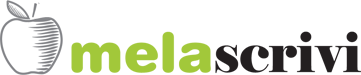 1) Dati committente: Nome: Azienda:  Email: Cell:                           |.Fisso: 2) Sito internet collegato Indicare sito internet collegato al progetto videohttp://3) Titolo del VideoIndicare un titolo che identifichi la finalità del video,
4) Finalità del Video Utilizzare al massimo 1 riga per spiegare la finalità per cui si realizza il video, per che scopo viene realizzato.5) DurataQuanto deve essere lungo il video:30 Secondi30-45 Secondi	45-60 Secondi60-90 Secondi90-120 Secondi120-150 Secondi150-180 SecondiNon sono sicuro6) Dove si trova l’utenza che vedrà il videoIndicare principale o principali paesi targetItalia
Europa
USASpecificare: 7) In che lingua deve essere realizzatoIndicare una o più lingue per la parte “parlata” del videoItalianoIngleseFranceseTedescoSpagnoloSpecificare:Specificare lingua eventuali sottotitoli:8) Target da colpireIndicare il tipo di target che si vuole colpireBusiness to Consumer
Business to Business Altro9) Brief di quello che si vuole promuovereSpiegare il prodotto, servizio, concetto che si vule promuovere o descrivere tramite il video10) Chi vedrà il videoUtente finale
Chi prende decisioni di acquistoSia utenti che chi decideInfluencers
Altro11) EtàEtà del potenziale target14-1818-3025-3535-4545-6060-70oltre 7012) Cosa vuole il tuo targetAiutaci a capire cosa interessa al tuo target di riferimento, di cosa hanno bisogno e come il tuo prodotto o servizio può aiutarli a soddisfare questo bisogno.13) Mood del videoValida anche la scelta multiplaEnergetico
FeliceAmichevoleCasualBusinessSerioUmoristicoCalmoAutorevoleInformaleFormaleIstruttivoAltro14) Ambiente visualeIndicare il tipo di video che interessa in termini di ambiente visuale2d3dConsigliatemi voi15) MusicaVolete una musica di sottofondo per il video?SiNoSe si indicare quale:16) Cosa mettere e cosa evitare Specificare parole, concetti o riferimenti che assolutamente devono o non devono essere presenti all’interno del video:Assolutamente nel video:Assolutamente non nel video:17) Slogan e frasiIndicare slogan o brand/marchi/nomi da inserire nel video:18) Call to actionIndicare la necessità di invitare che vede il video a fare una determinata azione e qualeVisita il SitoChiamaScarica …...IscrivitiInvia EmailChiedi PreventivoAltro:19) Video di esempio o di un competitorIndicate link a video che hanno uno stile in linea con quello che vorreste ottenerehttp://20) Cosa vi piace del video che avete inserito come fonte21) Link di servizio/prodotto simile al vostroPer capire al meglio quello che offrite fornite il link a prodotti e servizi molto simili22) CompetitorsIndicate il nome di almeno due competitors23) AltroSe ci sono altri elementi che non abbiamo inserito nel brief dateci ogni dettaglio di seguito: